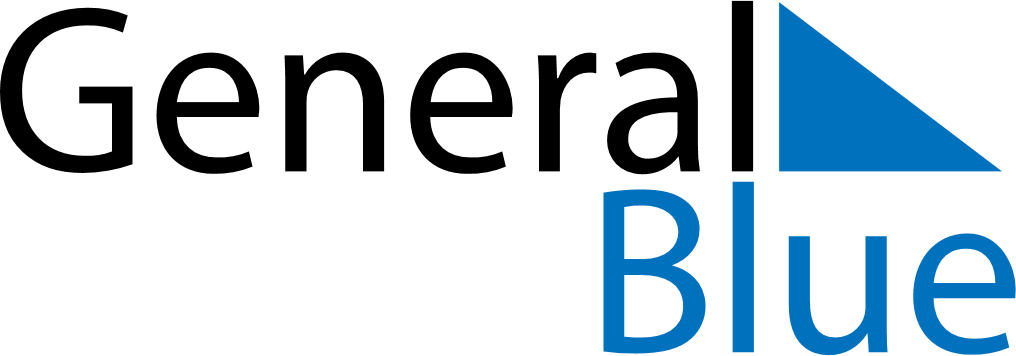 November 2018November 2018November 2018United StatesUnited StatesMondayTuesdayWednesdayThursdayFridaySaturdaySunday1234567891011Veterans Day12131415161718Veterans Day (substitute day)19202122232425Thanksgiving DayDay after Thanksgiving Day2627282930